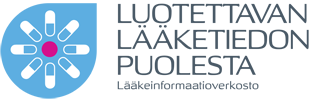 Lääkehoidon päivän suunnitteluryhmän kokousmuistio 1 / 22 Aika: 20.1.22 klo 9.00–10.30Paikka: Microsoft Teams -kokousKutsutut: Lääkehoidon päivän suunnitteluryhmän jäsenet: Paikalla: Elina Ottela, Hanna Kauppinen, Päivi Kiviranta, Kari Heinonen,  Sarita Maja-Hellman,  Taru Vanhala, Niina, Nyberg, Kokouksen avaus Esityslistan hyväksyminenSuunnitteluryhmän sihteerin valinta  
Suunnitteluryhmän tämän kokouksen sihteeriksi valittiin Sarita Maja-Hellman.Lääkehoidon päivän viestintä, Hanna Kauppinen
Käsiteltiin lääkehoidon päivän viestintää. Lukuun ottamatta viikkoa 5,  kaikille viikoille on vastuutaho. Kokouksessa sovittiin, että jokainen organisaatio julkaisee omilla foorumeillaan yhtäaikaisesti ennakkotiedon Lääkehoidon päivän webinarista 16.2.2022 ja 14.3.2022. Ennakkotietoa voi jakaa omana julkaisuna tai Tunne lääkkeesi FB sivustolla lääkehoidon päivän mainostamisen yhteydessä. Lääkehoidon päivän webinaarin ohjelma ja kuvake jaellaan kaikille käytettäväksi. Webinaariohjelma valmistuu lähiviikkoina. Ohjeita turvalliseen lääkehoitoon, Päivi Kiviranta, FimeaPäivi Kiviranta esitteli valmisteilla olevia ohjeita turvalliseen lääkehoitoon. Ohjeista laaditaan kolme tiivistelmää seuraavasti.1. Lääkkeiden turvallinen käyttö, 2. Lääkekorvaukset ja asiointi apteekissa, sekä 3. Lääkkeiden hankinta Suomessa. Tiivistelmät julkaistaan useilla eri kielillä kuten ruotsi, englanti, venäjä, viro, kurdi, arabia, somali, ranska ja dari. Päivi esitteli Lääkeinformaatioverkon Viestijät-työryhmän viestintäsuunnitelman oppaan julkaisusta. Tiivistelmät julkaistaan lääkehoidon päivän yhteydessä. Osallistujien mielestä tiivistelmät tulevat tarpeeseen ja niitä kannattaa jakaa mahdollisimman laajasti.Lääkehoidon päivän materiaalit 
Lääkehoidon päivän markkinoinnissa käytettävä materiaali löytyy Innokylästä: https://innokyla.fi/fi/toimintamalli/laakehoidon-paiva.Esiteltäviä materiaaleja on mm. lääkityslista, yotube.video etävastaanotosta ja turvallisen lääkehoidon ohje. Kaikkea valmista Lääkehoidon päivän materiaalia on tärkeä hyödyntää ja kannustetaan organisaatioita jakamaan.Lääkehoidon päivän paikalliset tapahtumat Lääkehoidon päivän tapahtumien osalta tavoitteena on, että pidetään toisemme tietoisina tarvittavilta osin Lääkehoidon päivään liittyvien viestintätoimien osalta, jotta voimme tukea eri tapahtumien näkyvyyttä. Merkitsemällä tilaisuudet alla olevaan Excel-taulukkoon, pysymme selvillä kokonaistilanteesta.https://docs.google.com/spreadsheets/d/1MWWQM1UyWlMFbsnH3JAKB9zjg1Y8gRA1BFJNRUxBQkM/edit#gid=0  Lääkehoidon päivän webinaari, tilannekatsaus (webinaarin ohjelma Teams – kutsun liitteenä)Valtakunnallinen/kansallinen Lääkehoidon päivä 17.3.2022 (videosync.fi)  Muut asiatAsiantuntijakirjoituksen palataan myöhemmin, kirjoitukset ovat toivottuja.Lääkehoidon päivän palautekeskustelun ajankohdan sopiminen. Elina ja Hanna sopivat palautekeskustelun ajankohdan. Päivi Kivirantaa ilmoittaa sähköpostilla  Lääkehoidon päivän -22 palautekeskustelun ajankohdan, sekä lähettää kaikille  palautekyselyn.Seuraavat kokoukset-	vko 7, tiistai 15.2.22 klo 9–11-	vko 9, torstai 3.3 .22 klo 9–11Kokouksen päätösPuheenjohtaja päätti kokouksen klo 10.30.